Student Government Graduate House of RepresentativesMeeting Agenda October 22, 2021Call to OrderRoll CallSwearing in Pheni ChumaApproval of MinutesOrders of the DayGuest SpeakersPublic ForumReportsStudent Government Vice President’s Report: Quintin LorenzHouse Leader Report: Jeremy David House Secretary’s Report: Gentry AtkinsonHouse Parliamentarian’s Report: Ethan Van GorkomCommittees Reports-Equity and Inclusion: Ethan Van GorkomSocial Media and Technology: Cody De SalvoCampus Life: Katherine HeinemannBudget and Finance: Jeremy David/Gentry AtkinsonGraduate Student Employee Relations:  Delaney MortonUniversity Committee ReportsAdvisors Report: Dr. GiuffreOld BusinessNew Business Volunteers for Media Relations positionSG website overhaulQuestionsAnnouncementAdjournment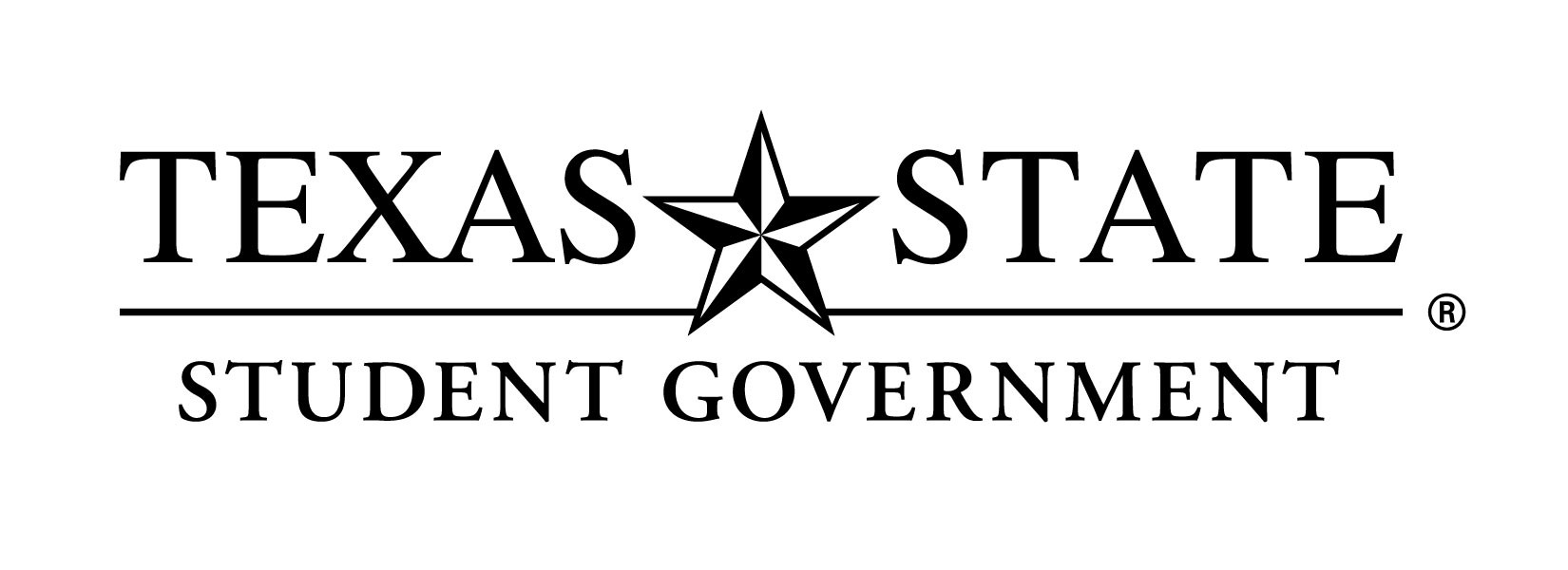 